									307 Dance Academy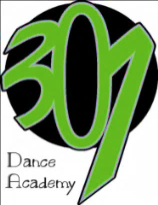 									225 N. Wolcott									PO Box 75									Casper, WY 82602											       Phone:  307-315-6297											          Email:  307dance@gmail.com											                 Website:  307danceacademy.com	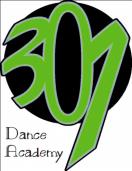 Student & Parent/Guardian InformationStudent & Parent/Guardian InformationStudent Name:Birth Date:                            Age:                    Grade Level:Student E-mail:Student Cell Phone:Mailing Address:Home Phone:City, State ZipMother/Guardian Name:Father/Guardian Name:Mother’s Cell Phone:Father’s Cell Phone:Mother’s Place of Employment:Father’s Place of Employment:Mother’s Work Phone:Father’s Work Phone:Mother’s E-mail:(This is our main source of communication-it is imperative we have an email)Father’s E-mail:Emergency Contact:Relationship to student:Emergency Phone:Any student info that teacher should know: (allergies, special needs, etc.)Any student info that teacher should know: (allergies, special needs, etc.)2018-2019 Class & Tuition Information 2018-2019 Class & Tuition Information                                                                                     Length of classClasses                                                                                         in decimals                                                                                    Length of classClasses                                                                            in decimalsTotal Hours of Class Per Family: _________=$______Total Monthly Tuition $_______________We feel our program is of the highest artistic caliber and we want to make it accessible to all.  Please consider becoming a “Friends of 307” by donating to our annual fund.  For as little as $5.00 a month donation you can make a significant impact Monthly Gift $_________= Total Gift $___________TOTAL DUE THE 1ST OF EACH MONTH (SEPT-MAY) $__________Registration Fee:  $45.00 per family(One time yearly non-refundable registration fee per family due before enrollment will be accepted)Total Registration Fee Due $____________I have read and understand the information packet attached to this registration form regarding payment policies, placement procedures and studio guidelines.  By fulfilling this registration form I am agreeing to abide by all of policies contained herein.  Failure to read these policies does not exempt you or your dancer(s) from abiding by them.Parent Signature:_______________________________________      Student Signature:___________________________________I have read and understand the information packet attached to this registration form regarding payment policies, placement procedures and studio guidelines.  By fulfilling this registration form I am agreeing to abide by all of policies contained herein.  Failure to read these policies does not exempt you or your dancer(s) from abiding by them.Parent Signature:_______________________________________      Student Signature:___________________________________Waiver of Liability307 Dance Academy strives to provide the safest possible instructional methods and facilities for your student(s).  However, dance, tumbling & theatre are very physical activities.  As such, there is always the possibility of an injury.  Because of this fact, we require that you release, waive, and hold harmless 307 Dance Academy and its staff from any liability for any injury your student(s) may incur while: 1:  at the 307 Dance Academy facilities 2:  at any 307 Dance Academy event outside of the studio             3:  during a class, rehearsal, competition or performance sponsored or arranged by 307 Dance AcademyIf this is acceptable to you, then please sign and print your name with today’s date below:Signature:_______________________________    Printed Name:_____________________________   Date:_________Media WaiverAs Parent/Guardian, I hereby Give Permission for this student’s name and image to be used in 307 promotionsSignature:______________________________   Printed Name:_______________________________  Date:_______Acceptance of 307 Dance Academy 2018-2019I will make every best effort to always be punctual to all classes, rehearsals, performances, recitals, and any other venues set up by 307 I will communicate class-related concerns and questions in a positive and timely manner with my child’s teacherI understand that tuition payments are due by the first of each month and a late fee of $15.00 is incurred after the 15th of each month and that no reminder notices will be sent.  I also understand that late payments to 307 may adversely affect my ability to re-register my student(s). With non-payment my student will not be allowed to participate in class until tuition is paid in full and up-date.  I will also be responsible for paying a new registration fee to re-register my student if failure to keep my account balanced.  My account is to be paid in full at time of recital or my recital pictures can be held until all accounts are in balance. I understand that absolutely no food or beverages, except bottled water are allowed at 307 except in the designated areasMy child/children and I will place our trash and waste items in appropriate trash receptaclesFor safety reasons, I will not allow my child/children to stand on the bleachers, shelves, chairs, tables or countertops.  I will  not allow my child/children to play in the parking lot, bathrooms, vacant studios or  in the dressing rooms including running in the hallwaysI will make every best effort to ensure that no excessive volume(i.e. screaming/yelling excessive television or computer volume) disrupts the environment of 307I have read all of the information and waiver completelyI have read, understand and accept 307 Dance Academy PoliciesI have read, understand and accept 307 Dance Academy tuition and fee payment policies    Signature________________________________    Printed Name_____________________________    Date_________   Please return this page to:  307 Dance Academy PO Box 75 Casper, WY 82602